()ประธานกรรมการสอบวิทยานิพนธ์()กรรมการสอบวิทยานิพนธ์ ()กรรมการสอบวิทยานิพนธ์และเลขานุการ					 ()					  ()บทคัดย่อภาษาไทย	กบทคัดย่อภาษาอังกฤษ	ขกิตติกรรมประกาศ	คสารบัญ	งสารบัญตาราง	จสารบัญภาพ	ฉบทที่ 1  บทนำ	1ความเป็นมาและความสำคัญของปัญหา	1คำถามการวิจัย	1วัตถุประสงค์ของการวิจัย	1ขอบเขตของการวิจัย	1นิยามศัพท์เฉพาะ	1สมมติฐานการวิจัย	1ประโยชน์ที่คาดว่าจะได้รับ	1กรอบแนวคิดการวิจัย	1บทที่ 2  เอกสารและงานวิจัยที่เกี่ยวข้อง	2บทที่ 3  ระเบียบวิธีดำเนินการวิจัย	3บทที่ 4  ผลการวิเคราะห์ข้อมูล	4บทที่ 5  สรุป อภิปรายผล และข้อเสนอแนะ	5บรรณานุกรม	6ภาคผนวก	8ภาคผนวก ก  คลิกที่นี่เพื่อใส่ข้อความ	9ภาคผนวก ข  คลิกที่นี่เพื่อใส่ข้อความ	11ภาคผนวก ค  คลิกที่นี่เพื่อใส่ข้อความ	13ภาคผนวก ง  คลิกที่นี่เพื่อใส่ข้อความ	15ภาคผนวก จ  คลิกที่นี่เพื่อใส่ข้อความ	17ประวัติย่อผู้วิจัย	19ไม่พบรายการสารบัญภาพเอกสารอ้างอิงท้ายเล่ม (สามารถลบออกได้)1. หนังสือ .  ().    (พิมพ์ครั้งที่ ).  : . 2. บทความในหนังสือ .  ().  .  ใน (บรรณาธิการ).  .  ().  : . 3. บทความในวารสาร.  ().  .  ,  (),  .	4. บทความในสารานุกรม .  ().  .  ใน   ().	5. หนังสือพิมพ์ .  (, ).  .  ,  .	6. สารนิพนธ์, วิทยานิพนธ์, ดุษฎีนิพนธ์.  ().    ().  : .	7. รายงานการวิจัย .  ().    ().  : .	8. สัมภาษณ์.  (, ).    [บทสัมภาษณ์].	9. สื่ออิเล็กทรอนิกส์.  ().  .  สืบค้น ,  จาก . 10. ราชกิจจานุเบกษา.  (,).//.   .หน้า.()ประธานคณะกรรมการบัณฑิตศึกษาประจำหลักสูตร()คณบดีคณะ()อธิการบดีมหาวิทยาลัยราชภัฏอุตรดิตถ์()อธิการบดีมหาวิทยาลัยราชภัฏอุตรดิตถ์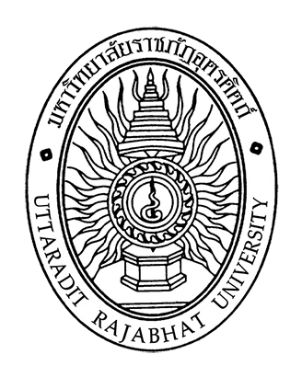 